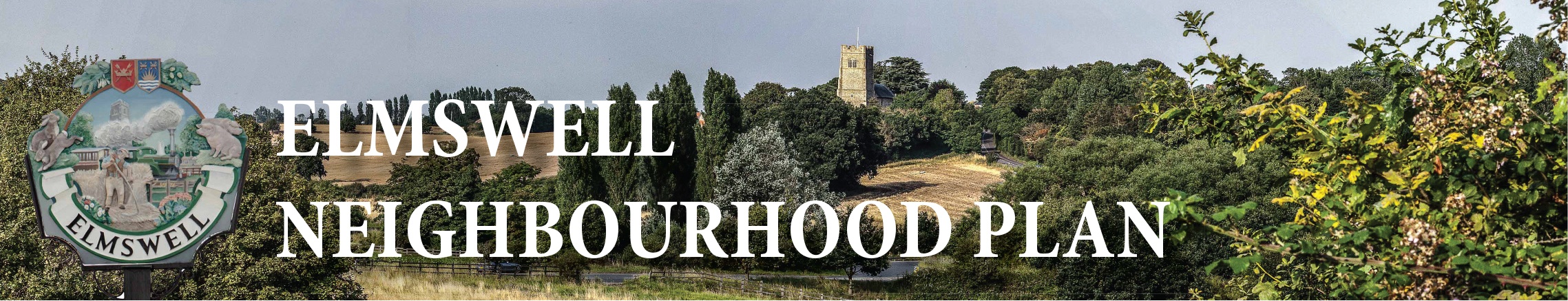 

MINUTES OF A STEERING GROUP MEETING 
held on Thursday 25th June 2015
at 7.00pm at The BlackbournePresent:	Marian Abbott, Philip Blissett, Julie Cole, Peter Dow, Peter Edmonds, Mary Feeney,
 		Terry Garner, Peter Goodridge,  Sarah Mansel (Ch.), Fred Pallett, Ann Richards, 
 		Julia Taber.
Guests: 	Gillian Benjamin of CAS

1  	Apologies were noted from Shaun Pratt, Lesley Reed and Jane Storey2	With minor amendments, the Minutes of the last meeting on 28th May were approved as a
 	true record.3	There were no matters arising from the Minutes and not dealt with as an Agenda item.4	Peter G gave a feedback presentation on work he had done with Ann re demographics culled
 	from the Parish profile.  He offered to circulate a copy of the text to members.  Key points
 	included:
 	Increasing population (has risen by 10% to 4000 residents since 2001) and due to increase by
 	another 10% with Bacon factory development
 	All age groups rising except 15-24 which is falling.
 	Housing – higher than average proportion number of detached houses . Very few terraced
 	houses and flats leading us to ask: is there too little affordable housing in the village
 	Over 90% are satisfied with local area as a place to live.  Very low crime. Higher than average
 	employment prospects. Good facilities in village/nearby.
 	High level of car ownership (especially multiple cars) and commuting via A14. We need to
 	ensure adequate parking in future developments.  Also again highlights need for a relief road.
 	There was  general discussion centred on the fact that which it emerged that the Relief road
 	remains as an almost universal  aspiration and that there was an obvious lack of single
 	bedroom flats within our housing stock.5	Gillian provided feedback from her session with Fred, & Peter D towards identifying the key
 	issues raised in the questionnaire returns.  In no particular order these are:  Expansion beyond
 	the current settlement boundary,  Tenure of any new housing stock – Council / private rented /
 	owner occupy / HA etc, Parking provision for  vehicles in residential areas, Traffic problems –
 	HGV  traffic / parking on pavements / level crossing queues / pedestrian vehicle conflict etc, 	Environmental problems – noise / pollution / bad parking etc, Use of public transport, Need for
 	a relief road (91.2% support), Local GP health service, School able to cope with expansion?
 	Environmental factors in new development – POS, recreational or natural / trees etc.
 	There was general discussion regarding the 50% concern regarding the ability of Woolpit
 	Health Centre to cope with expansion over the 25 year period of the Plan and the perceived 	need for more single bedroom flats and sheltered accommodation.6	Julie tabled the returned questionnaires from Thurston School and was thanked for
 	having organised this exercise.  Ann agreed to input them.
 	Julie reported on the feedback from SCC regarding the ability of Elmswell Primary School
 	to accommodate the inevitable expansion of population as a result of development of the
 	Bacon Factory site. The most up-to-date figures available to the public are 12 months out of
 	date (Summer 2014) and do not take into account the proposed 190 houses.  These figures
 	state a capacity of the school as 315 pupils and, without development, this capacity would not
 	expect to be reached before 2020 at the earliest.
 	The Resource Manager at SCC is, however, fully aware of the proposed development and has
 	worked these into new figures which will be available soon.  Their prediction is that 190
 	houses will result in 45 primary aged children with an average of 6 or 7 per year group. They
 	assume that the 190 houses will not be fully occupied until 2019 - at which point the current
 	school buildings would be at capacity.
 	As a rule of thumb it was suggested that 1000 new houses requires a 1 form entry primary
 	school.7	Peter E reported that he had personally distributed the business questionnaires to all the
 	obvious candidates and invited suggestions as to any smaller enterprises which he might have 	missed.  Peter D agreed to insert a piece in the Newsletter inviting further involvement .8	There was discussion towards the next steps based on Rachel’s suggestion of a ‘ Vision
 	Workshop’.  PD undertook to liaise with Rachel and with Dave Chetwyn to firm up on the
 	arrangements for a session and to circulate members accordingly.9	When any other business was invited the following was noted :
 	9.1	Framlingham, a town with a similar population to Elmswell, has attracted just 9.8%
 		returns on its Neighbourhood Plan questionnaire.  GB confirmed that Elmswell had
 		done very well in this regard.
 	9.2	Parish Councillors present confirmed that the Council Chairman had used her veto to		block funding for the professional advice towards completing the Plan, despite
 		assurances that the grant aid to cover the costs is almost automatic.  This had been
 		accompanied by a thorough critical attack on both the make-up of the Steering Group
 		and the validity of the questionnaire process.  Peter D urged members not to be 			dispirited by this ill founded criticism which was, effectively, a procedural glitch and was
 		driven by other agendas.  He expressed the wish that the Group would not take the 		criticism as being in any way representative of the general public perception of their 		having so successfully taken on this  essential task as volunteers driven only by the
 		desire to do what is right for Elmswell at a time when the community is under severe
 		development pressures.10	The date for a next meeting was not definitely fixed.  PD is to arrange for a consultation
 	session with Rachel or Dave and it is hoped that feedback from that can be presented to an
 	ordinary Group meeting on 22nd July at 7.30.11	The meeting closed at 9.10.
 Peter Dow
11.07.15